О признании утратившим силу постановления администрации Верхнесалдинского городского округа от 26 июля 2013 года № 2023 «Об утверждении муниципальной программы «Комплексное благоустройство дворовых территорий в Верхнесалдинском городском округе – «Тысяча дворов» на 2011-2015 годы» в новой редакции»В связи с включением расходов на комплексное благоустройство внутридворовых территорий в Верхнесалдинском городском округе на 2015 год в муниципальную программу «Восстановление и развитие объектов внешнего благоустройства Верхнесалдинского городского округа до 2021 года», утвержденную постановлением администрации Верхнесалдинского городского округа от 15.10.2014 № 3158 «Об утверждении муниципальной программы «Восстановление и развитие объектов внешнего благоустройства Верхнесалдинского городского округа до 2021 года», руководствуясь Положением о муниципальных правовых актах Верхнесалдинского городского округа, утвержденным решением Думы городского округа от 30.01.2013 № 107 «Об утверждении Положения о муниципальных правовых актах Верхнесалдинского городского округа», Уставом Верхнесалдинского городского округа,ПОСТАНОВЛЯЮ:	1. Постановление администрации Верхнесалдинского городского округа от 26 июля 2013 года № 2023 «Об утверждении муниципальной программы «Комплексное благоустройство дворовых территорий в Верхнесалдинском городском округе – «Тысяча дворов» на 2011-2015 годы» в новой редакции» признать утратившим силу.	2. Действие настоящего постановления распространить на отношения, возникшие с 01 января 2015 года.3. Настоящее постановление опубликовать в официальном печатном издании «Салдинская газета» и разместить на официальном сайте Верхнесалдинского городского округа http://v-salda.ru.4. Контроль за выполнением настоящего постановления возложить на заведующую отделом архитектуры и градостроительства Е.Р. Бахтину.Глава администрации городского округа                                           К.С. Ильичев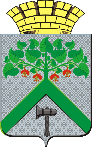 АДМИНИСТРАЦИЯВЕРХНЕСАЛДИНСКОГО ГОРОДСКОГО  ОКРУГАПОСТАНОВЛЕНИЕАДМИНИСТРАЦИЯВЕРХНЕСАЛДИНСКОГО ГОРОДСКОГО  ОКРУГАПОСТАНОВЛЕНИЕАДМИНИСТРАЦИЯВЕРХНЕСАЛДИНСКОГО ГОРОДСКОГО  ОКРУГАПОСТАНОВЛЕНИЕот___06.04.2015____ №__1152___г. Верхняя Салда